Formulár pre odstúpenie od kúpnej zmluvy uzavretej na diaľku / reklamácia tovaru *
 internetový obchod: www.magickelono.sk 
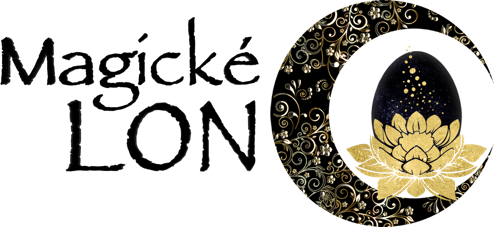 PREDÁVAJÚCI:			KONTAKTNÁ OSOBA:Columba Trade s.r.o.		Bc. Zuzana KonečnáŠarfická 119/48		Telefón: 0907 450 311 Blatné 90082			E-mail: info@magickelono.skIČO: 45 581 398DIČ: 2023051382SPOTREBITEĽ  (kupujúci):  *Meno a priezvisko: ............................................................Ulica a číslo: ......................................................................PSČ a mesto: .....................................................................Telefón: ..............................................................................e-mail: ...............................................................................Týmto oznamujem, že odstupujem od kúpnej zmluvy na uvedený tovar (zakúpený v e-shope www.magickelono.sk), a súčasne si uplatňujem právo na vrátenie plnej ceny zaplateného tovaru a vrátenie nákladov na dopravu tovaru ku mne:Názov tovaru/ počet/ jednotková cena: *1. .............................................................................................................................................................. 2. .............................................................................................................................................................. 3. ..............................................................................................................................................................Uplatňujem si vrátenie čiastky za tovar:* .................................. €a vrátenie nákladov na dopravu: * ................................................€                                        SPOLU:* ..................................................€POŽADOVANÚ ČIASTKU MI PROSÍM VRÁŤTE: *   - prevodom na účet (číslo/kód banky alebo IBAN): ...........................................................................DOPLŇUJÚCE ÚDAJE:- Dátum objednania tovaru: ............................- Číslo objednávky: *  .......................................- Číslo faktúry/ zo dňa: .... ................................- Dátum prevzatia tovaru: * ...................... prostredníctvom dopravcu: ..............................................- Dôvod vrátenia tovaru (nepovinný údaj slúžiaci predávajúcemu na odstraňovanie nedostatkov): .................................................................................................................................................................................................................................................................................................................................. SUMARIZÁCIA ZÁSIELKY:  *a/ vyplnený formulár Odstúpenia od zmluvy (stačí zaslať e-mailom)b/ tovar, ktorý vraciamc/ originál faktúry, resp. daňový doklad o kúpe (v prípade elektronickej FA nie je potrebné)d/ príslušenstvo k tovarue/ .....................................f/ .....................................AK TOVAR NIE JE SÚČASŤOU ZÁSIELKY, SOM SI VEDOMÝ/Á, ŽE PREDÁVAJÚCI NIE JE POVINNÝ MI VRÁTIŤ PENIAZE DO 14 DNÍ ODO DŇA DORUČENIA ODSTÚPENIA OD ZMLUVY, DO MOMENTU, POKIAĽ MU NIE JE DODANÝ TOVAR VRÁTENÝ, ALEBO NEPREUKÁŽEM ZASLANIE TOHTO TOVARU.Dátum: * .................................                                                                                                                                                                                                Podpis spotrebiteľa
                                                                        (iba ak sa tento formulár podáva v listinnej podobe) *